Please return completed forms to: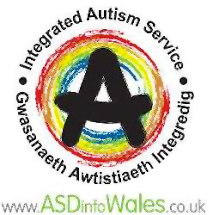 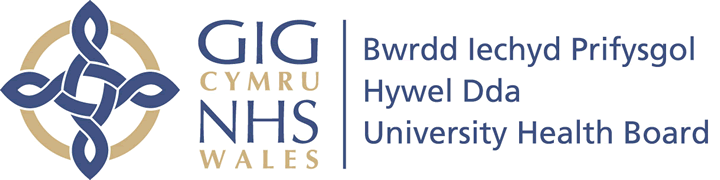 Building 1/Adeilad 1St David’s Park/Parc Dewi Sant Job’s Well Road/Heol Ffynnon Job 		Carmarthen/Caerfyrddin SA31 3HB             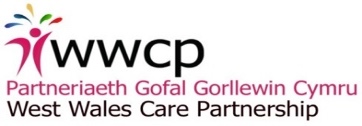 Tel: 01267 283070/283061 Email: westwalesias.hdd@wales.nhs.ukREFERRAL FORM FOR ADULT ASD DIAGNOSIS AND TO THE WEST WALES INTEGRATED AUTISM SERVICESECTION 1Service User’s DetailsParent/Carer Details (if relevant)Referrer DetailsGP Details (if not the referrer)Other Professionals InvolvedPlease comment on any relevant issues relating to riskPrevious or current contact with mental health or learning disability servicesAdditional information including specific requirements when accessing services Reason for referralIf referral is for Adult autism diagnostic assessment please complete SECTION 2For all other referrals for support please complete SECTION 3Please note: for a diagnostic assessment for a child/young person under 18 years of age please make a referral to the Neurodevelopmental Service.SECTION 2 – Request for Adult Autism Diagnostic AssessmentPlease note: for a diagnostic assessment for a child/young person under 18 years of age please make a referral to the Neurodevelopmental Service.Developmental historySocial interactionSocial communicationRepetitive/restrictive behavioursSensory differencesHas the person had or are they currently having difficulties with obtaining or sustaining education or employment?Has the person had or are they currently having difficulties in initiating or sustaining social relationships?Does the person have any other diagnoses or history of medical or neurodevelopmental conditions? PermissionSECTION 3 – Request for SupportPlease note, clients referred for support must have a formal diagnosis or be the parent/carer of an individual with a formal diagnosis of ASD. Professionals seeking support should complete this section.If the request is for a diagnostic assessment for an adult please complete SECTION 2.Current Diagnosis (please tick)Details of diagnosis (please attach a copy of the diagnostic outcome report/letter if possible)Why are you making this referral? Please be as specific as possible about what you are requestingPermissionDoes the Autistic person have a current or previous Statement of Special Educational Needs (SEN)?THIS PAGE IS BLANK.HOWEVER, IF THERE IS ANY ADDITIONAL INFORMATION YOU WISH TO SHARE WITH US PLEASE USE THE SPACE BELOW.Forenames:Forenames:Surname:Surname:Surname:Preferred Name:Preferred Name:Preferred Name:Preferred Name:Title:Address:Address:Address:Address:Date of Birth:Address:Address:Address:Address:NHS number:Email address:Email address:Email address:Phone number(s):Phone number(s):Preferred language:Ethnicity:Ethnicity:Ethnicity:Gender:Do you or your parent/carer need an interpreter? 		Yes			No(i.e the first language is not Welsh or English)If so, what language?Do you or your parent/carer need an interpreter? 		Yes			No(i.e the first language is not Welsh or English)If so, what language?Do you or your parent/carer need an interpreter? 		Yes			No(i.e the first language is not Welsh or English)If so, what language?Do you or your parent/carer need an interpreter? 		Yes			No(i.e the first language is not Welsh or English)If so, what language?Do you or your parent/carer need an interpreter? 		Yes			No(i.e the first language is not Welsh or English)If so, what language?Name (carer 1):Name (carer 2):Relationship to service user:Relationship to service user:Address:Address:Email address:Email address:Phone number:Phone number:Preferred language:Preferred language: Name:Date of referral:Date of referral:Address:Address:Profession:Email address:Phone number:Phone number:Name:Address:Phone number:Email address:NameServiceContact detailsDates of involvement(E.g. difficulties with communication including reading and writing, hearing, mobility, transport)(E.g. delays in meeting development milestones; loss of skills they had acquired; unusual behaviour in childhood; differences in interaction; additional educational needs; were they known to any health (e.g. paediatrician) or social care services when they were a child?)(E.g. does the person have difficulties: making and/or maintaining relationships; understanding and managing their own emotions; understanding other people’s emotions; understanding social rules?)(E.g. does the person have: difficulties with reciprocal communication; use of learnt phrases; repetitive use of language; unusual eye contact; reduced facial expression or gesturing; flat intonation; taking things literally?)(E.g. does the person have highly focused all-encompassing interests; excessive adherences to routines that are unusual; resistance to change; inflexible thinking; repetitive behaviour or rituals; strong adherence to rules; repetitive or stereotyped movements?)(Does the person seem to have significant sensory differences? E.g. not noticing pain; noticing sounds, smells, tastes or visual details that others do not; difficulties with food due to textures or taste sensitivities; avoiding touch; different temperature regulation)(E.g. learning disability, global developmental delay, attention deficit hyperactivity disorder (ADHD), mental health condition, stroke)Please note, referrals will not be accepted without the permission of the service user you are referring. Please advise the client that the IAS are a multi-agency team so information may be accessed by both local authority and health staff who work in the IAS team.If the referral is for a diagnostic assessment please advise the client that the IAS will want to access previous medical notes around difficulties with childhood development, mental health and learning difficulties/disabilities. Please also advise the client that referrals for adult diagnostic assessment may be discussed with colleagues from other Health services to ensure the most appropriate assessment is undertaken.This referral will be discussed at our weekly referral meeting and the individual, GP and referrer (if different) will be notified by letter of the outcome.Have you discussed this referral with the person?	Yes                              NoHas the person given their permission for this referral to be made?  	Yes                              NoAutism Spectrum Disorder, Autism, Asperger SyndromeNo diagnosis(Please make a referral for diagnostic assessment using section 2)Other (please specify):Other (please specify):Date/year the diagnosis was given:Who or which service gave the diagnosis:Please note, referrals will not be accepted without the permission of the service user you are referring. Please advise the client that the IAS are a multi-agency team so information may be accessed by both local authority and health staff who work in the IAS team.This referral will be discussed at our weekly referral meeting and the individual, GP and referrer (if different) will be notified by letter of the outcome.Have you discussed this referral with the person?	Yes                               NoHas the person given their permission for this referral to be made?  	Yes                                  NoYesNoDon’t know